St. Mary’s Catholic SchoolReligion 8 Course Outline Mr. AllisonResources:  Textbook – Year 8		Catholic Youth BibleAssessment:		Daily Assignments/ Work……………………………………………….70%				Major Assignments/Projects/Work…………………………….30%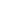 Reflection JournalsStudents will be given questions throughout the year to reflect upon in their own journals. These journals will be handed in at the end of every month and checked for completenessEvaluation, Assessment and Due DatesStudents are expected to hand all required assignments or projects in on the date they are due. If there is some reason why this cannot occur then you need to speak to me about this prior to the due date. Due dates for assignments will be made clear to students and will posted on the whiteboard in my classroom.Students will be made aware of how an assignment or project is being assessed. If a checklist or rubric is involved, they will be given a copy of it with the assignment.Any problems, comments, questions or concerns can be brought to me at any time. I will do my best to understand and assist you. Extra help is also available if you feel that would increase your chances of success in this class. If you miss any classes it is up to you to find out what you have missed by asking a reliable friend or asking me. I look forward to teaching you and learning from you this year. It is going to be a great year.